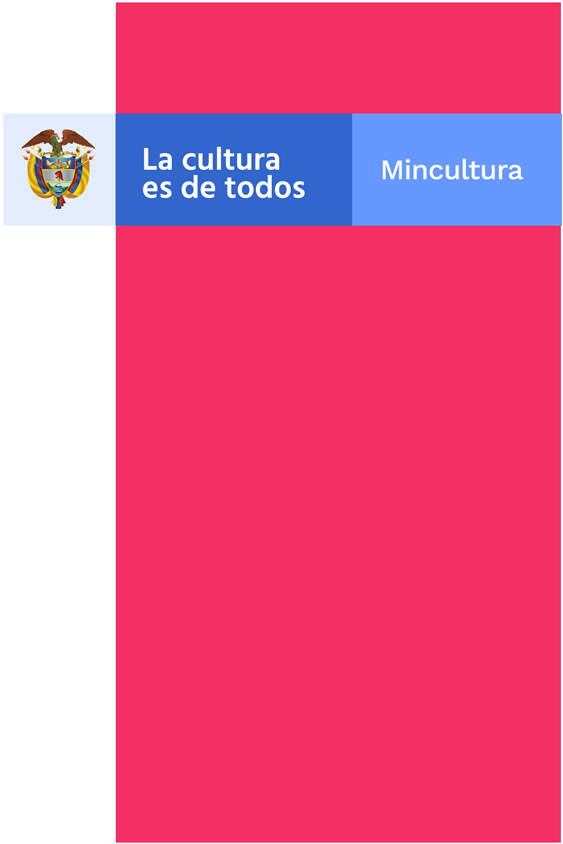 INFORME GLOBAL DE LAS OBSERVACIONES Y COMENTARIOS DE LOS CIUDADANOS Y GRUPOS DE INTERÉSEl presenta informe se presenta en relación con el proyecto de decreto “Por el cual se reglamentan y desarrollan los artículos 132 a 136 del Decreto Ley 2106 de 2019, referentes a la simplificación de trámites y requisitos para la realización de espectáculos públicos de las artes escénicas, y se dictan otras disposiciones.Se recibieron diecisiete (17) observaciones y comentarios de los ciudadanos y grupos de interés al proyecto de decreto por parte Tu boleta, Movistar Arena y Secretaria Distrital de Gobierno de Bogotá D.C.De las observaciones Las observaciones y comentarios al proyecto de Decreto una vez analizadas se acogieron trece (13) y no se acogieron cuatro (4), como se evidencia en la matriz de observaciones y comentarios.JUAN MANUEL ANDRADE Jefe Oficina Asesora Jurídica 